AFS Saginaw Valley Chapter Foundry in a Box 2017-2018 eventsSaturday, Sept 16, 2017  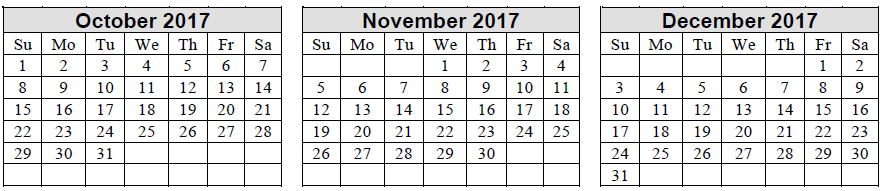 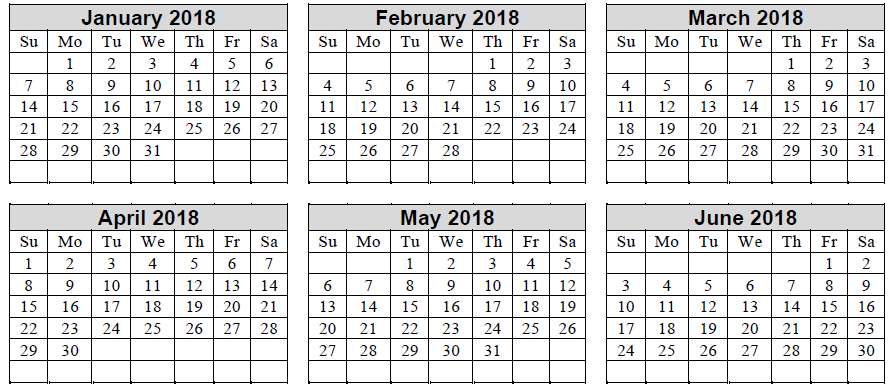 Confirmed date 	tentative date		Easter is April 1		AFS Dinner meetingsSCHEDULED EVENTS:Midland Rock Center for Youth Development	Wed Jan 31, Tues Feb 6, Thurs Feb 8 (after school 2:45 -4:45 PM)Northeast Middle School, Midland			Thurs. Feb 8 (3 sessions 8:15 AM to 1:30 PM)Lake Orion Girl Maker Faire (DTW primary)	Saturday February 10, 2018 (8:30 AM – 2:30 PM)Standish/Sterling Elementary			Friday, March 9 (5th grade)Hemmeter Elementary SPARK 			Friday April 13	7:30 -11:00 AM (5th graders)Clarkston Maker Faire 			Saturday April 21, 2018 (8:00 AM – 4:30 PM)St. Bartholomew, Kawkawlin			Tuesday, April 24 1-2:30 PM (30 students)GM GPS Pontiac Engine Design class			Wednesday, May 9 – GM borrow kit, patterns – no volunteers neededNCCE – Nouvel Catholic Central Elementary	Friday, May 18Au Gres Sims (Elementary Brandon Schnettler)	3rd-4th grade thru high schoolChestnut Hill Elementary School, Midland (Mike Schmitt)Peace Lutheran School, SaginawCaseville schools grade 4-8 (did middle high school in 2017)Freeland Elementary 4th and 5th graders?Faith Lutheran Preschool and Childcare in Bridgeport (June)COMPLETED EVENTS:Saginaw Children’s Museum (Touch a Truck)	Saturday, Sept. 16 (9:00 AM – 5:00 PM)SciFest at Delta College 	Friday October 6th from 8:00 AM to 2:00 PMSciFest at Delta College 	Saturday October 7th from 9:30 AM to 4:00 PMVassar Elementary	Monday October 16 8:30 AM to 12 PM (3 morning sessions 5th graders) Swartz Creek Elms Road Elem. (STEM)	Monday, October 30, 8AM-12:45 PM (5 sessions of 4th & 5th 30 graders)Delta Kelly Elementary, Rochester Hills	Wednesday Nov 1 (4 sessions of 5th graders - 26 per class) Handy Middle School, Bay City	Wed, Nov 8, Tues Nov 28 7:30 AM – 2:30 PM (300+ 7th graders) Western Middle School Bay City	Wed Dec 13, Thurs Dec 21 7:00 AM – 230 PM (300 + 7th graders)Owendale - Gagetown 	Tuesday, Dec. 19 10 AM to 3 PM (5th to12th grades)Flushing Middle School	Monday January 8 (4 sessions 26-30 7th to 8th grades) 10 AM to 3 PMHaven Elementary, Saginaw	Wednesday Jan. 17 8:45 AM-3:00 PM. (5 sessions 4th grades)Haven Elem & Swan Valley Girl Scouts			Wednesday Jan. 24 10:00 AM-4:30 PM. (4 sessions -5th gr & Girl Scouts)